Android Developer SurveyStart of Block: IntroductionIntro1 Welcome to this survey from the universities of Lancaster, Hannover and Padaborn. Your responses will help developers in the future to produce more secure apps. Intro2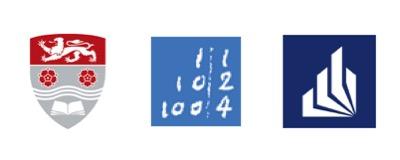 Intro3 Please select the arrow to start.End of Block: IntroductionStart of Block: TeamQ4 Are you working in a team with others, such as developers, testers, project managers?Yes  (23) No  (24) Skip To: End of Block If Are you working in a team with others, such as developers, testers, project managers? = NoQ5 What is your role?Programmer (creates code)  (1) Tester/QA Engineer (tests apps)  (2) Project Manager  (3) Non-specific (whatever it takes)  (4) Don't know  (5) Other  (6) ________________________________________________Q6 What other roles apart from yourself are there in your team?Programmer (creates code)  (1) Tester/QA Engineer (tests apps)  (2) Project Manager  (3) Non-specific (whatever it takes)  (4) Don't know  (5) Q7 About how many people (including developers, project managers, testers) are there in your team? ________________________________________________________________End of Block: TeamStart of Block: DevelopmentQ8 Please select all the ways you use to develop Android apps:Native Java  (193) JavaScript (e.g. Cordova)  (194) C# (Xamarin)  (195) Dart (Flutter)  (202) Python  (196) Kotlin  (197) Lua (Corona)  (198) Native C/C++  (199) Other  (200) Skip To: Q10 If Please select all the ways you use to develop Android apps: != OtherQ9 What other ways to you use to develop Android apps?________________________________________________________________Q10 How often did you release a new version of your app over the past two years? Please give your best estimate; if you have more than one app, please answer for that app that was most frequently updated.Never  (0) Annually  (1) Quarterly  (2) Monthly  (3) More frequently  (4) Skip To: End of Block If How often did you release a new version of your app over the past two years? Please give your bes... = NeverQ11                 Over the last one to two years, what content has been in your app updates?  

End of Block: DevelopmentStart of Block: Development prioritiesQ12 How important is each of the following for your app(s)?

Q13 How important is security for sales?Extremely important  (4) Very important  (3) Moderately important  (2) Slightly important  (1) Not at all important  (0) End of Block: Development prioritiesStart of Block: Your experienceQ14 How knowledgeable do you consider yourself about information security?Extremely knowledgeable  (4) Very knowledgeable  (3) Moderately knowledgeable  (2) Slightly knowledgeable  (1) Not knowledgeable at all  (0) End of Block: Your experienceStart of Block: Your approach to securityQ15 Does your app development ever get support from professional security experts?Yes  (1) No  (0) I don't know  (99) Skip To: End of Block If Does your app development ever get support from professional security experts? != YesQ16 Who are these professional security experts?Someone on your team  (1) Someone external  (2) Q17 What support do you get from them? Please select all that apply:Penetration testing  (1) Security training  (2) Audits  (3) Design reviews  (4) Working on team  (5) I don't know  (6) Other - please say what:  (7) ________________________________________________Q18 About how often do you get support from them?Continuously  (5) Weekly  (4) Monthly  (3) Quarterly  (2) Yearly  (1) Don't know  (99) End of Block: Your approach to securityStart of Block: What caused changesQ19 Which of the following have led to changes in the security of your app(s) in the past one to two years? Please select all that apply:Decision from management  (1) Security crisis within your organisation  (2) Media coverage about app security  (3) Something bad happening to a competitor  (4) Pressure from a partner company  (5) Drive from product or sales team  (6) Pressure from customers  (7) Developer initiative  (8) GDPR requirements  (9) Something bad almost happening to your organisation  (10) Skip To: End of Block If Which of the following have led to changes in the security of your app(s) in the past one to two... != GDPR requirementsQ20 What changes have you made as a result of GDPR requirements?Addition of popup dialog(s)  (1) Removal of analytics or advertising based on it  (2) Adding or changing privacy policy  (3) Other (please say what):  (4) ________________________________________________End of Block: What caused changesStart of Block: Team techniquesQ21 
How much do you use each of the following techniques to find security problems?Q22 What other techniques do you use (if any)?________________________________________________________________Q23 Do you have a security champion within your team? A security champion -- or security hobbyist -- is a non-expert, who takes a particular interest in security.Yes  (1) No  (0) I don't know  (99) End of Block: Team techniquesStart of Block: About your programmingQ24 For how many years have you been developing Android apps?________________________________________________________________Q25 For how many years have you been programming in general (not just for Android)?________________________________________________________________Q26 About how many Android apps have you helped develop in total?________________________________________________________________Q27 Is developing Android apps your primary job?

Yes  (23) No  (24) Q28 Have you contributed to an open source project in the past year?Yes  (23) No  (24) End of Block: About your programmingStart of Block: About youQ29 To which gender identity do you most identify?Female  (1) Non-binary  (3) Male  (2) Prefer not to say  (4) Q30 What is the main spoken language you use at work?English  (29) Chinese  (30) Spanish  (31) Arabic  (32) German  (33) French  (34) Other  (35) Q31 In which country do you currently reside?▼ Afghanistan (1) ... Zimbabwe (1357)End of Block: About youStart of Block: And finallyQ32 Please click here if you would like us to send you the results from the survey

Yes please  (1) Q33 Please click here if we may keep your email to approach you for future surveys

Yes please  (1) End of Block: And finally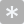 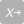 RarelyHalf the timeAlways0102030405060708090100New features ()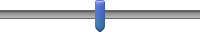 Non-security bug fixes ()Security bug fixes ()Third party library updates ()Regular maintenance and refactoring ()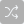 Extremely important (4)Very important (3)Moderately important (2)Slightly important (1)Not at all important (0)Runs on many different devices (33) Secure against malicious attackers (34) Protects users' privacy (35) Easy to use (36) Supports many features (37) Runs smoothly (38) Every build (4)Every release (3)Done once or occasionally (2)Decided not to use (1)Haven't considered it (0)Producing a threat assessment for the app (1) Scanning code with an automatic code review tool (2) Using a tool to scan for libraries with known vulnerabilities (3) Code review by someone other than the developer (4) Penetration testing (5) 